The Parish of Boxmoor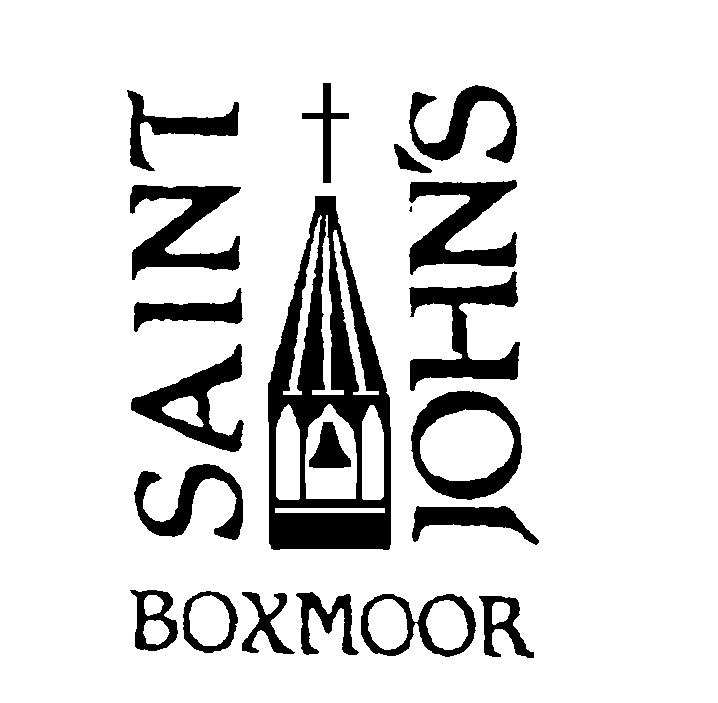 St John’s Boxmoor, St Stephen’s Chaulden & St Francis’ Hammerfield__________________________________________________________________________________________________________________________________________________________________________________________________________________________________________________________________________________________________________________________________________________________________No. 3847                                                                    	   	       6 June 2021OUR PRAYERS ARE ASKED FOR:all who are infected or affected by the Coronavirus pandemic:	our hospitals and all health professionals			for all who are infected and their families	our schools, shops, and other services			for all who are anxious or struggling financially	our vaccination centres and all who volunteer		for all who mourn loved onesthose who are ill: Lynsey Abbott, Becky, Catherine, Derek Cordery, Beryl King, Lizzie, Paul McCormick, Elizabeth McDonald, Pamela, Kelvin Porter, Stanley Rose;those with ongoing needs: Richard Berry, John Bery, Trevor Boyce, Val Darvill, Margaret Delph, Gill Dow, Rev’d Ivor Dowse, Michele Finch, Derek Frost, Josie Gower, Andrew Gunning, Margaret Gunning, Steve Hanwell, Jean Harries, Pam Hart, Anne Hosier, Ian, Catherine Keppel, Chloё Lear, Sheila Lewis, Brian Laidlaw, Samuel & James Lockyer, Rev’d Rex Merry, Ruth Merry, Steve Randall, Godfrey Rock, Marion Roff, Jean Stevens, Beryl Taylor, Jayne Taylor, Jim Taylor, Christine Wilson, John Wilson, Rory Wilson, Mike Winch;If you wish to be remembered at Morning and Evening Prayer only, please contact the Vicar.those who have died recently and we pray for their families and friends.those whose Years mind is this week: 6-12 June: Ruth Barden (8.6.19), Shirley Freeman (8.6.18), Churches Together in Hemel Hempstead: St Mary’s, Old TownParish Office:  The office hours are Tuesdays and Thursdays 10.30am-1.30pm.PARISH NOTICESCOVID UPDATE: FROM 17 MAY 2021Various restrictions have eased in accordance with the Government’s Roadmap:Up to 30 adults can attend weddings and baptismsNo limit on numbers of mourners except must be able to Social Distance – up to 100 people hereUp to 30 adults can attend children’s groups, eg Tiny Tots2 households/rule of 6 can meet indoors and overnight stays permittedIndoor hospitality allowed including concerts, pubs, and restaurantsInternational Travel allowed to selected destinationsWithin Church:The Eucharist will be celebrated and broadcast from St John’s each week and can be joined from 8.00am each Sunday. Worship resources remain available for each Sunday on our Websitewww.stjohnsboxmoor.org.uk/suspended-services-resourcesPlease keep phoning/writing to each other and helping where there is need.FINANCIAL STEWARDSHIP:  The Pandemic has made the PCC re-evaluate our financial position. In the coming weeks information will be provided on the state of our parish finances, ways in which we can give to God, and a theological grounding to our financial offering. Leaflets are available at the back of all our churches. Please contact Chris Angell for more information on 01442 244158 or pcctreasurer@stjohnsboxmoor.org.uk LUNCHTIME CONCERTS:  Music at St John's has launched its second series of recorded concerts which you can access via www.masj.org.uk/events Recitalists this term include Linden Innes-Hopkins, Anna Le Hair, Ken Martlew, and our own Director of Music: Keith Beniston – not to be missed!CHURCH FLOWERS: Following Sue Brown’s well-earned retirement from organising the Church Flower rota, I have taken over the reins from her. If anyone wishes to sponsor a flower arrangement I would be very glad to hear from you. I can be contacted on 01442 249629 or 07907490124. Thank you in anticipation of your support, Julie BoyceTINY TOTS:  Tiny Tots has resumed – please spread the word!  9.30–11.00am every Tuesday until the summer holidays.  Please bring your own refreshments as we can’t offer them yet. VIRTUAL COFFEE MORNING:  Every Wednesday at 11.00am on Zoom. All are welcome. For login details please contact the vicar.ALTAR FLOWERS:  The Altar flowers this week have been sponsored by Tanya and Ashley Cox in memory of their granddaughter Emily.MUSIC PERCENTAGE CLUB:  Congratulations to the winners of the May Music Percentage Club draw: 1st Richard Lyne, £15; 2nd Nicholas King, £8; 3rd Carole Lewis, £4. If you know of someone who would be interested in joining the Music Percentage Club and supporting Music at St John’s in this way there are forms in church or please contact Mark Harbour on 01582 841019 or see him in church.GET ONE – GIVE ONE: As the vaccination roll-out continues with speed in this country have you considered, in thankfulness for your jab, giving someone else in another country the chance to receive theirs by donating to COVAX or Christian Aid? https://covaxamc.ctdonate.org/ or https://www.christianaid.org.uk/give/ways-donate/give-thanks-your-coronavirus-vaccine DO YOU OWN A VERTUO COFFEE MAKER? Rosie Shaw has a box of Vertuo Nespresso Coffee Pods delivered to her in error that the company do not want returned.  The pods are best before end of November 2021 and are yours for free (or a donation to church funds).  If anyone can use them please contact Rosie – rosie.shaw@outlook.comFor the Garden: Tomato plants available and ready for planting now, in 4 varieties - Ailsa Craig, Alicante, Sungold and Red Alert (bush type).  Suggested donation of 50p+, to St John's. Contact Ian Williams, on 01442 256216.Wanted: Pretty pages in Diaries etc! The wedding season is upon us and requests for confetti cones are beginning to start.  Do you have any pretty pages in diaries or calendars or books/magazines that I could use to make paper cones from?  Please Contact Dee Fisher if you have anything- thank you 01442 266311 Parish Office: 	01442 260299   		office@stjohnsboxmoor.org.uk 	   https://www.stjohnsboxmoor.org.ukVicar: 		01442 243258			vicar@stjohnsboxmoor.org.ukSunday 6 June:First Sunday after TrinityFirst Sunday after Trinity8.00am10.00am10.00am11.30amOnline Worship this week from St Albans Abbeyhttps://www.youtube.com/watch?v=oHOSblqp5QMHoly Communion (BCP)	St John’s Parish Eucharist	St John’sMass               	St Francis’Morning Worship 	St Stephen’sNo Evening ServiceDaily9.00-5.009.00amChurch open for Private PrayerMorning Prayer	St John’sThe Vicar will say Evening Prayer privatelyMonday8.00pmFundraising Committee Meeting	ZoomTuesday9.30am12.30pm8.00pmTiny Tots	St John’s HallDeanery Chapter Meeting	St John’sPCC Standing Committee Meeting	Zoom	Wednesday10.00am11.00am5.00pm8.00pmBCP Holy Communion	 St John’sZoom Coffee Morning	 ZoomEvening Prayer	St Francis’Communications Committee Meeting	Zoom	FridayMASJ Concert	MASJ websiteSunday 13 June:Second Sunday after TrinitySecond Sunday after Trinity8.00am10.00am10.00am11.30am12.30pmHoly Communion (BCP)	St John’s Parish Eucharist	St John’sMass               	St Francis’Holy Communion 	St Stephen’sBurial of Ashes – Len Taylor	St John’sNo Evening ServiceSocial Distancing to be maintainedFace Coverings to be wornTrack & Trace will be in operationCongregational Singing still NOT approvedCommunion will be in one kind (Bread) – please be directed by the sidespeople.Communion will be in one kind (Bread) – please be directed by the sidespeople.